Monitor SettingsTo change monitor settings, right click on your desktop and choose display settings.Duplicated displayYou will have the same screen on your laptop, monitor, and SMARTboard.The SMARTboard tools and ink will only work on the SMARTboard if your monitors are set up this way.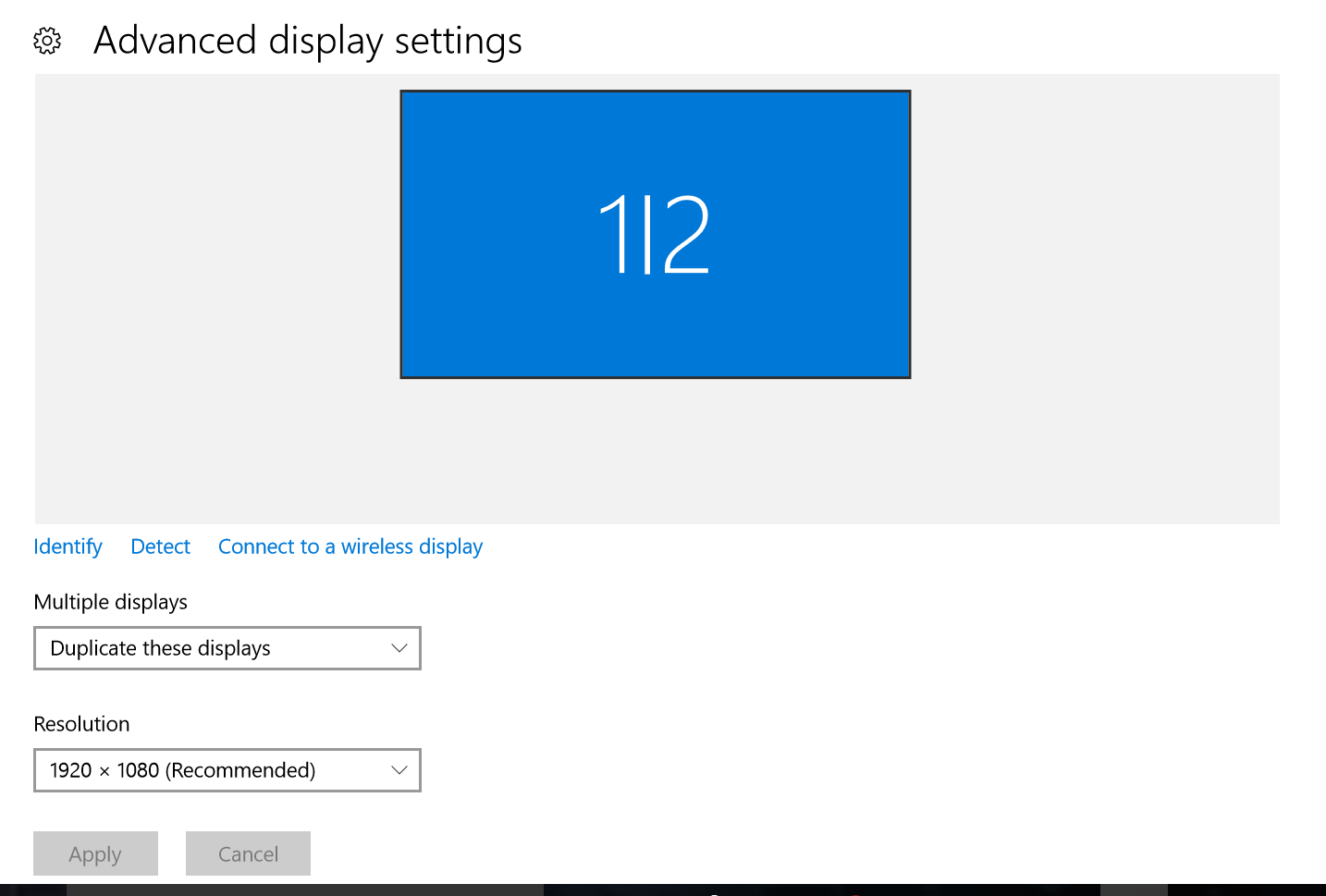 Choose “Duplicate these displays” and “Apply.”Extended MonitorsYou will have an extended desktop showing different items on your laptop, monitor and/or SMARTboard.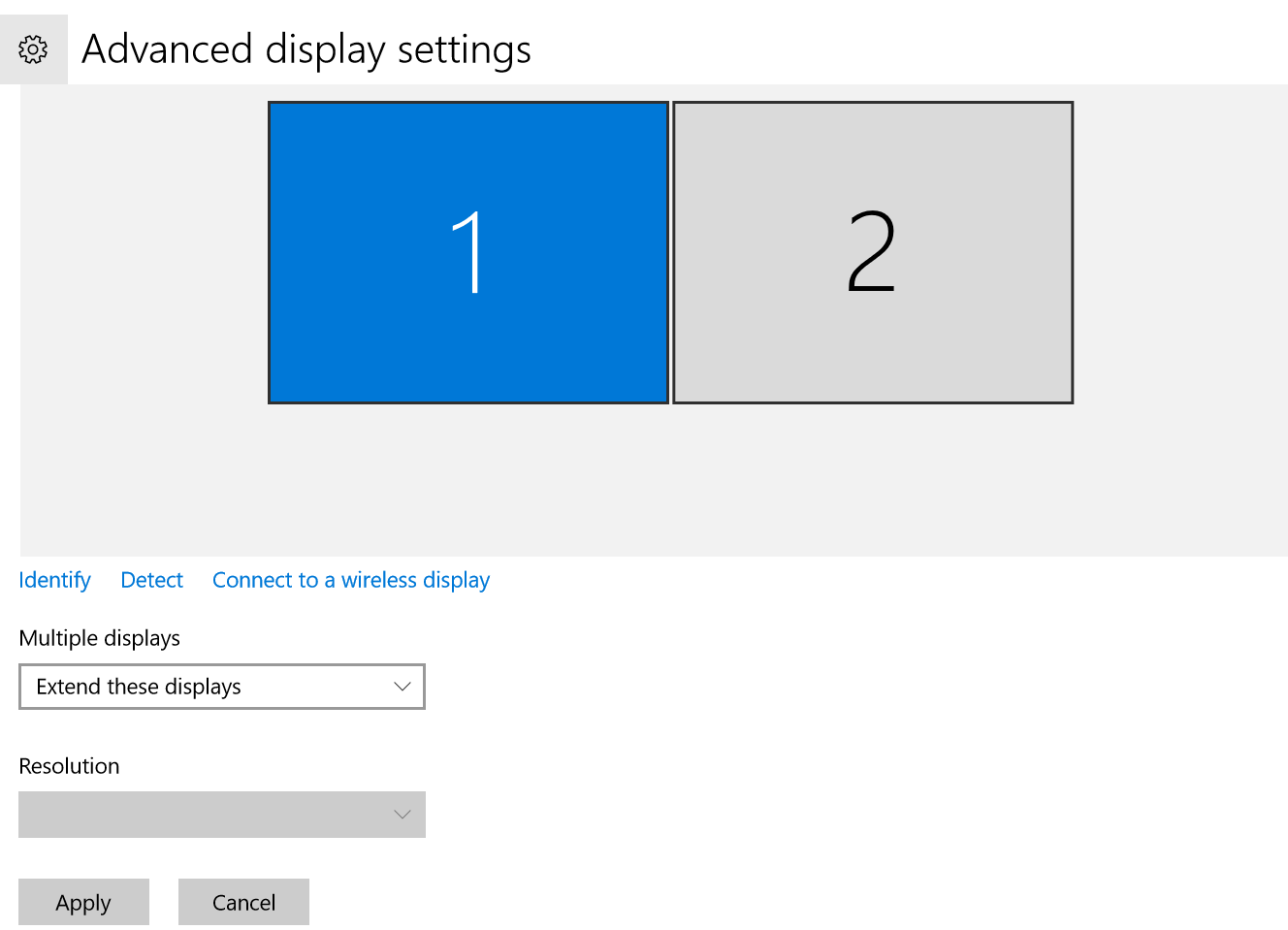 Choose “Extend these displays” and “Apply.”If your computer is set up a certain way (with the wiring), it will show three displays.  Display 1 is always your laptop monitor.  Display 2 and 3 can be either the SMARTboard or the stand alone monitor.  You can have each with separate extended displays, or you can have, for example, display 1 (the laptop) as one screen and display 2 & 3 (the monitor and SMARTboard) duplicated and showing the same information on their screens.Turning Off Laptop Monitor When DockedSome people prefer to turn off display 1 and only show the computer screen on the stand alone monitor when the laptop is docked.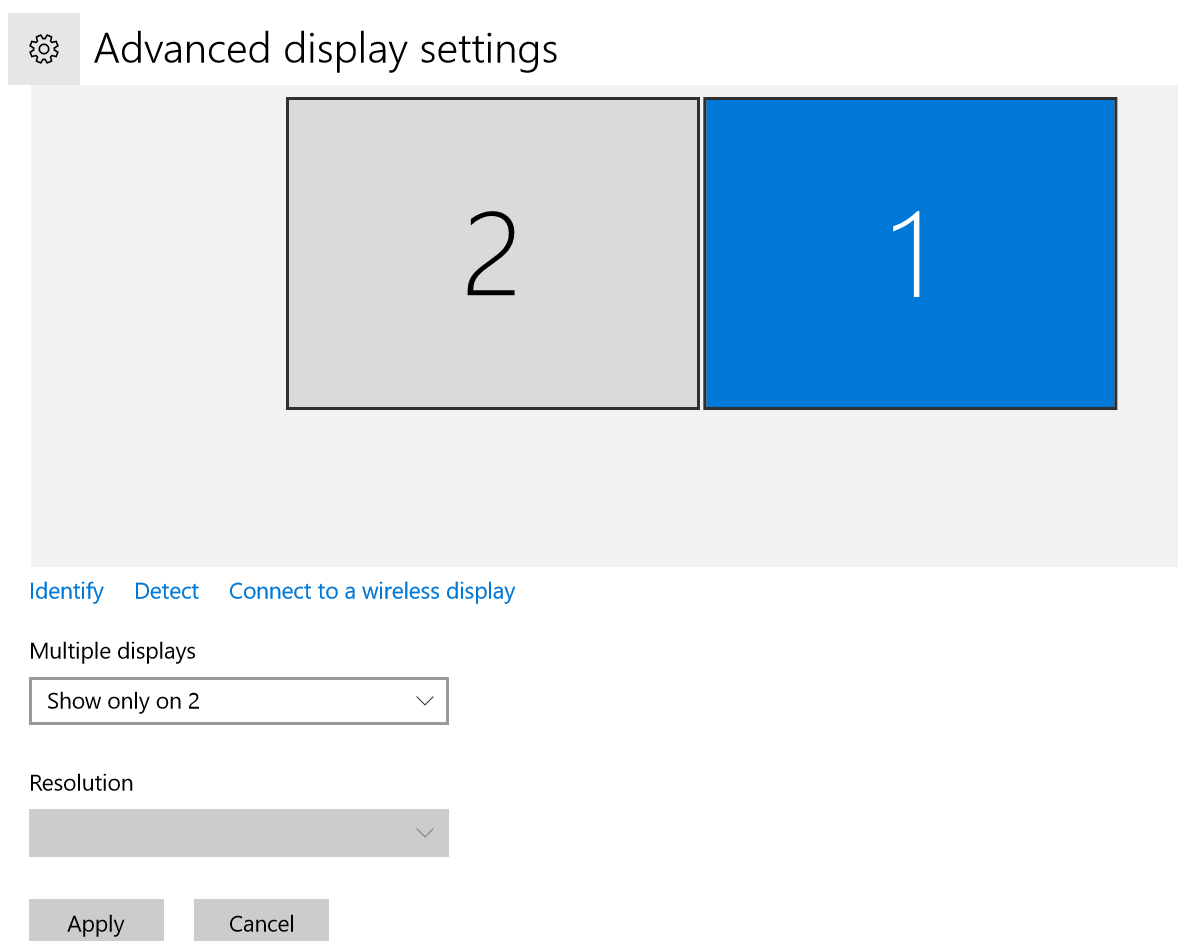 